Муниципальное общеобразовательное учреждениеСоветская средняя общеобразовательная школаАлексеевского района Белгородской областиПриказот  «10» мая   2016  года                                                            № 32/4    В целях соблюдения требований доступности для инвалидов МОУ Советская  СОШ  и предоставляемых услугПРИКАЗЫВАЮ:1. Утвердить  «Политику обеспечения условий доступности для инвалидов и других маломобильных граждан объектов и предоставляемых услуг, а также оказания им при этом необходимой помощи» в МОУ  Советская  СОШ .2 . Возложить обязанности по организации работы по обеспечению доступности объекта и услуг для инвалидов, инструктаж персонала и контроль за соблюдением сотрудниками требований доступности для инвалидов в МОУ Советская СОШ на социального педагога Лопареву Юлию Викторовну.3. Назначить ответственными за организацию работы по обеспечению доступности объекта (закрепленных помещений) и услуг для инвалидов вструктурных подразделениях организации следующих сотрудников:3.1.Учителя – логопеда Губенко С.А. – 1 этаж здания школы;3.2.Завхоза школы  Гвозденко А.А.. –  2  этаж здания школы;3.3.Коваленко Е.М., заместителя директора  –3 этаж здания школы.Утвердить Программу обучения (инструктажа) персонала по вопросам, связанным с организацией и обеспечением доступности для инвалидов объекта и услуг (Приложение № 2).Утвердить должностную инструкцию ответственного сотрудника за организацию работы по обеспечению доступности объекта и услуг для инвалидов и инструктаж персонала в учреждении (Приложение № 3).  Утвердить должностные обязанности в части обеспечения доступности объекта и услуг инвалидам, а также оказания им помощи уполномоченного по охране труда, учителей, социального педагога, школьного психолога, библиотекаря, завхоза, уборщиков служебных помещений, дворника, сторожей ( Приложение № 4,5, 6,7,8)Утвердить следующие должностные обязанности в части обеспечения доступности объекта и услуг инвалидам, а также оказания им помощи учителей, социального педагога: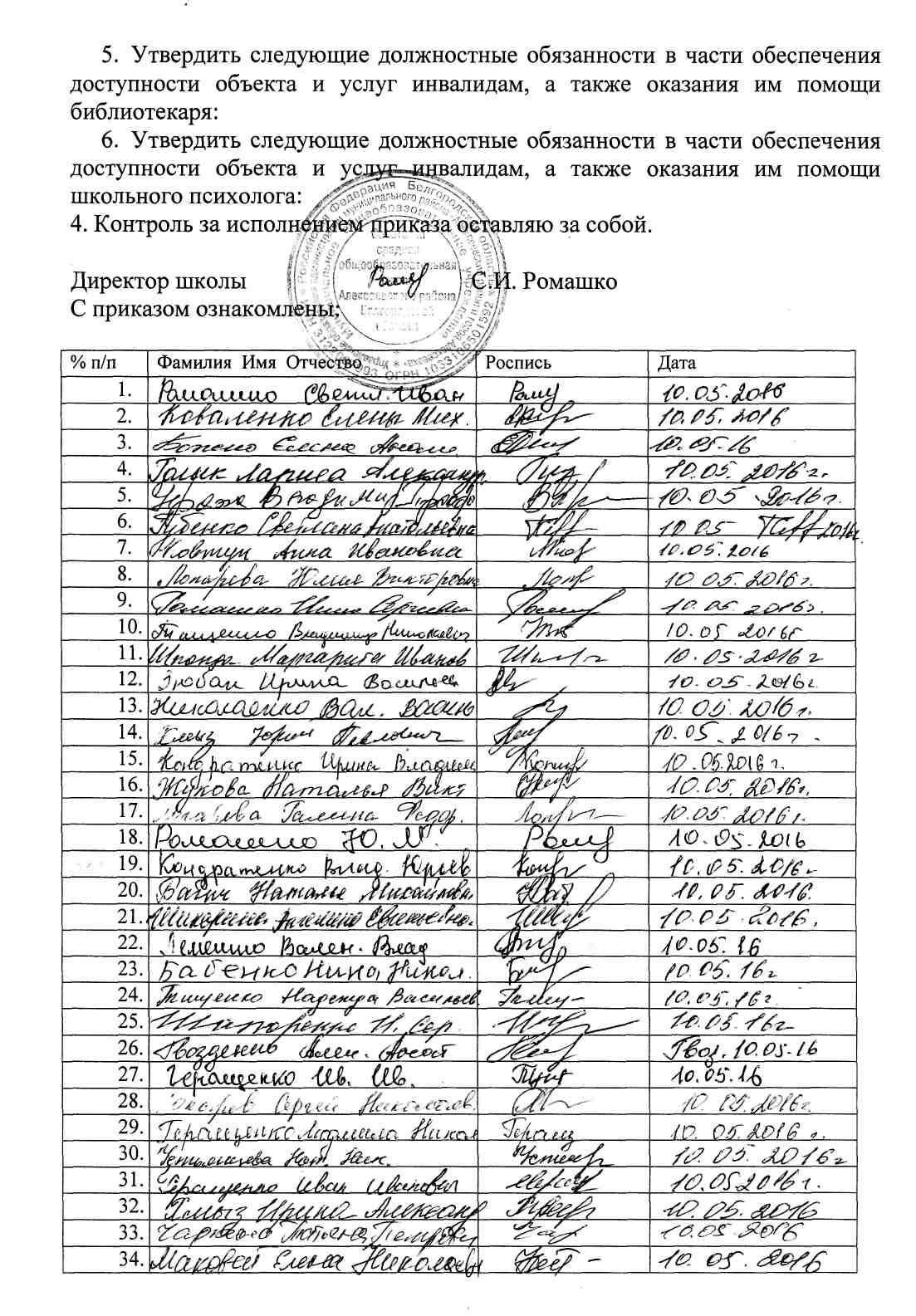 Об организации работы по обеспечениюдоступности МОУ  Советская  СОШ и услуг для инвалидов.